MOSCAP Lab – Worked out problems 1(http://nanohub.org/tools/moscap)Saumitra R Mehrotra, Dragica Vasileska and Gerhard KlimeckQ1)  A MOS-C is maintained at T=300K, oxide thickness x0=0.1 µm and the Si doping is NA=1015/cm3. Use n+ poly gate material. Answer the following questions:Plot high frequency and low frequency C-V characteristics. What is the estimated VT for this device?Plot Energy band diagram along with charge density near the semiconductor-oxide interface for the following biases points: Accumulation, near VT and Inversion region of C-V.Compute analytically WT and compare with numerical data.Plot Surface potential v/s Gate bias for the MOS-C. A1) a) 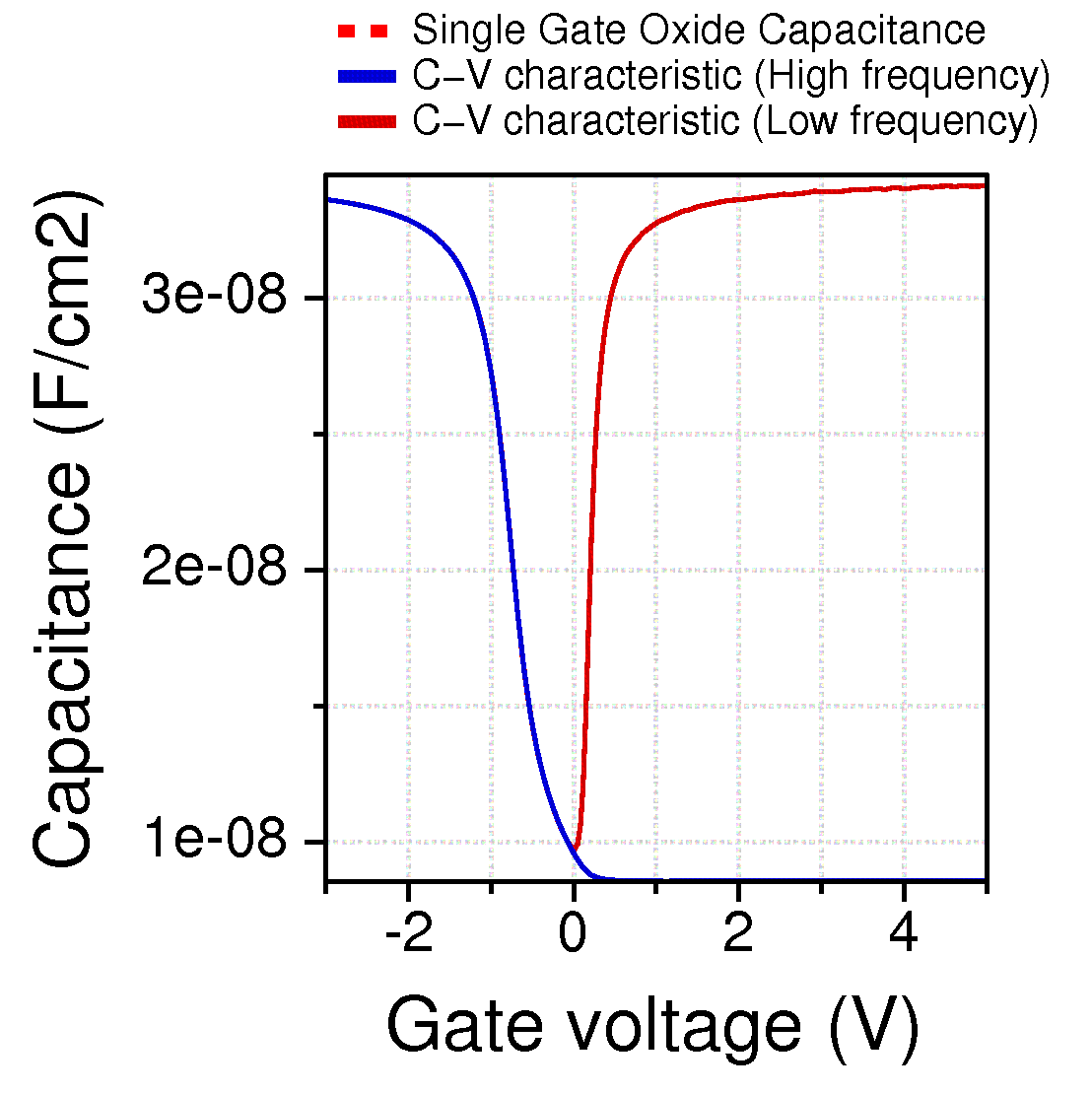   		Estimated threshold voltage from the CV figure , VT= 0V.     b)    (i) Accumulation (VG=-2V)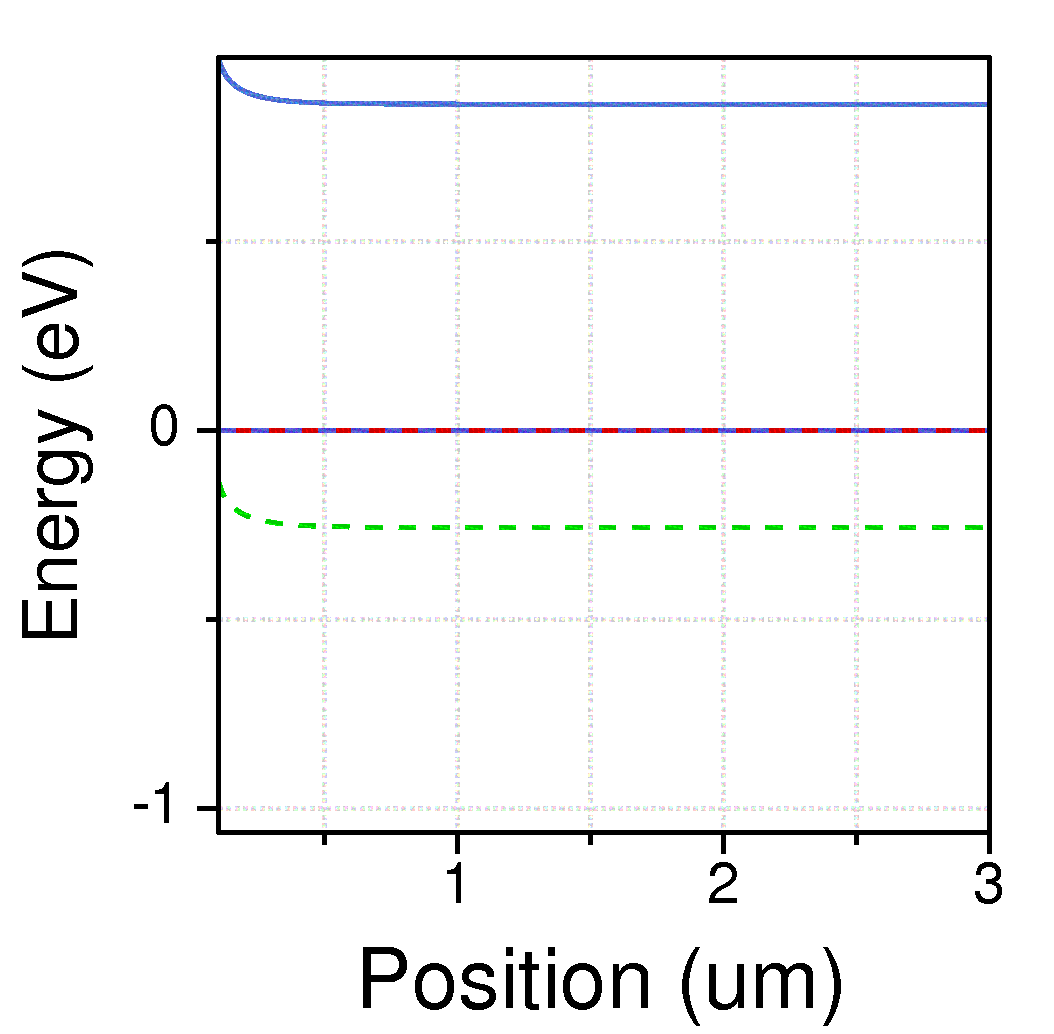 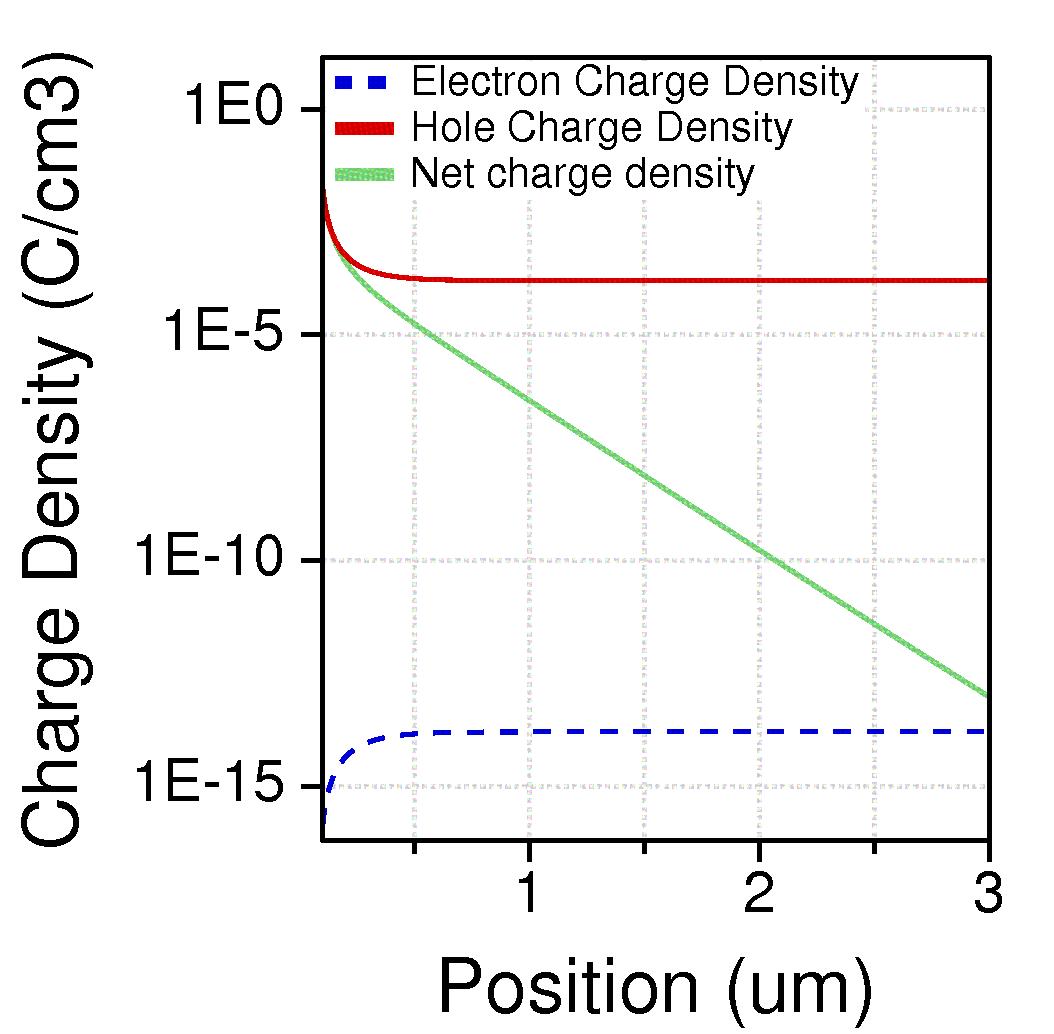 	(ii) Near threshold voltage VT (VG=0V)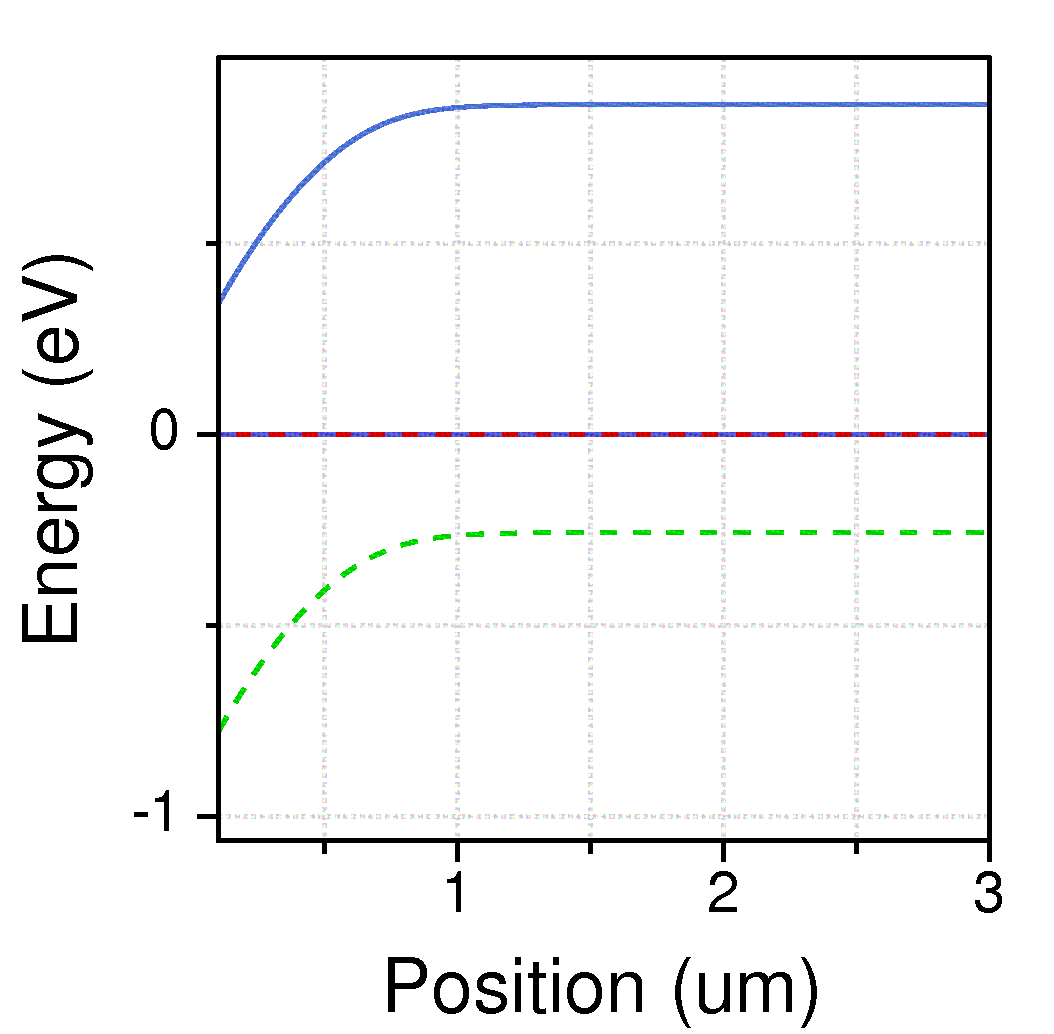 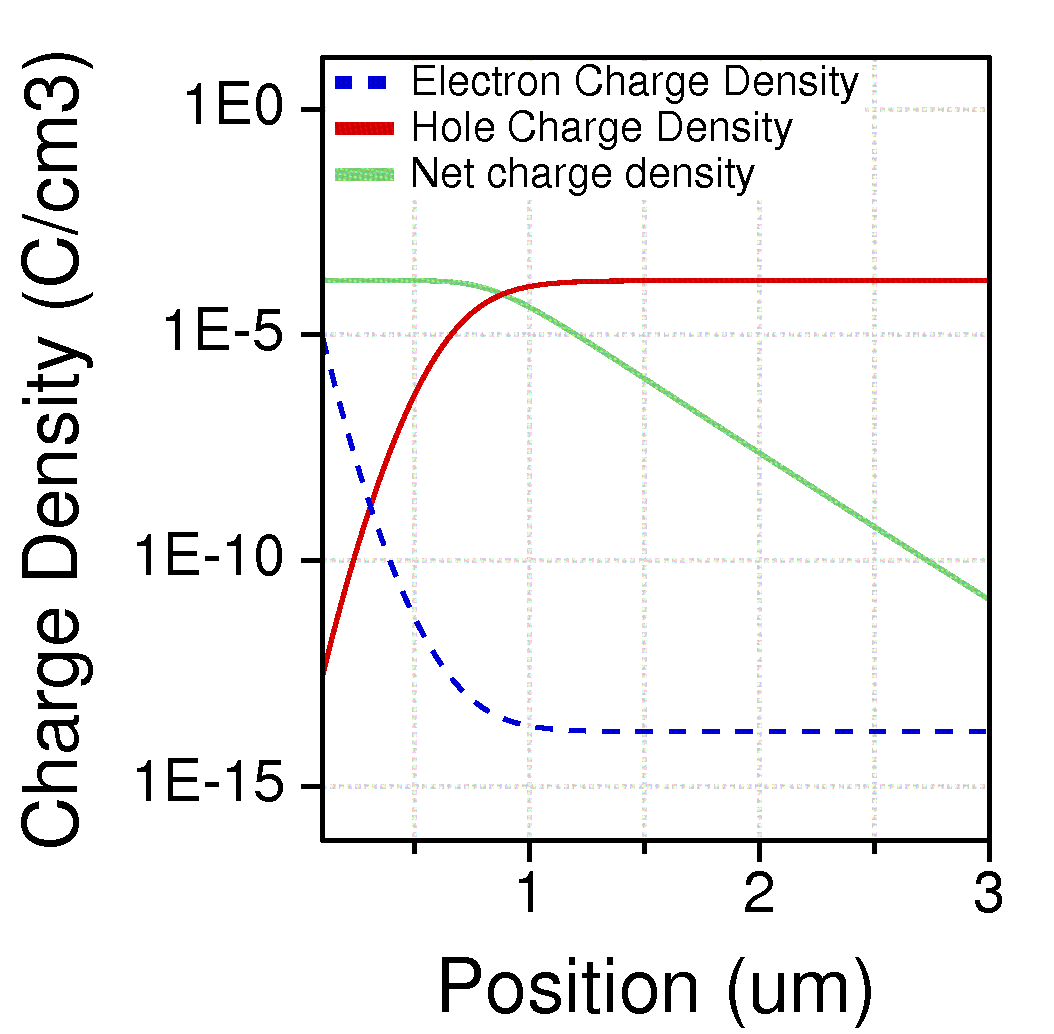 	(iii) Inversion (VG=5V)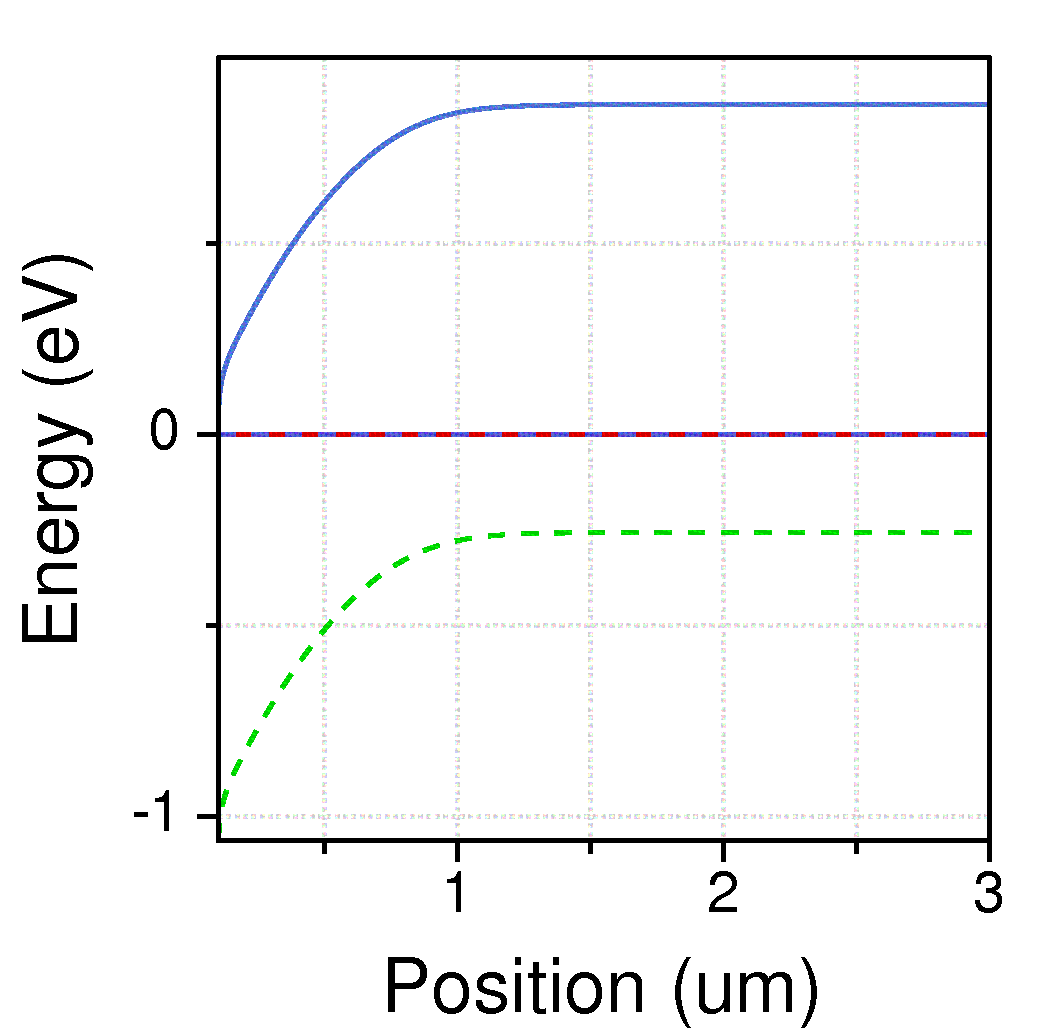 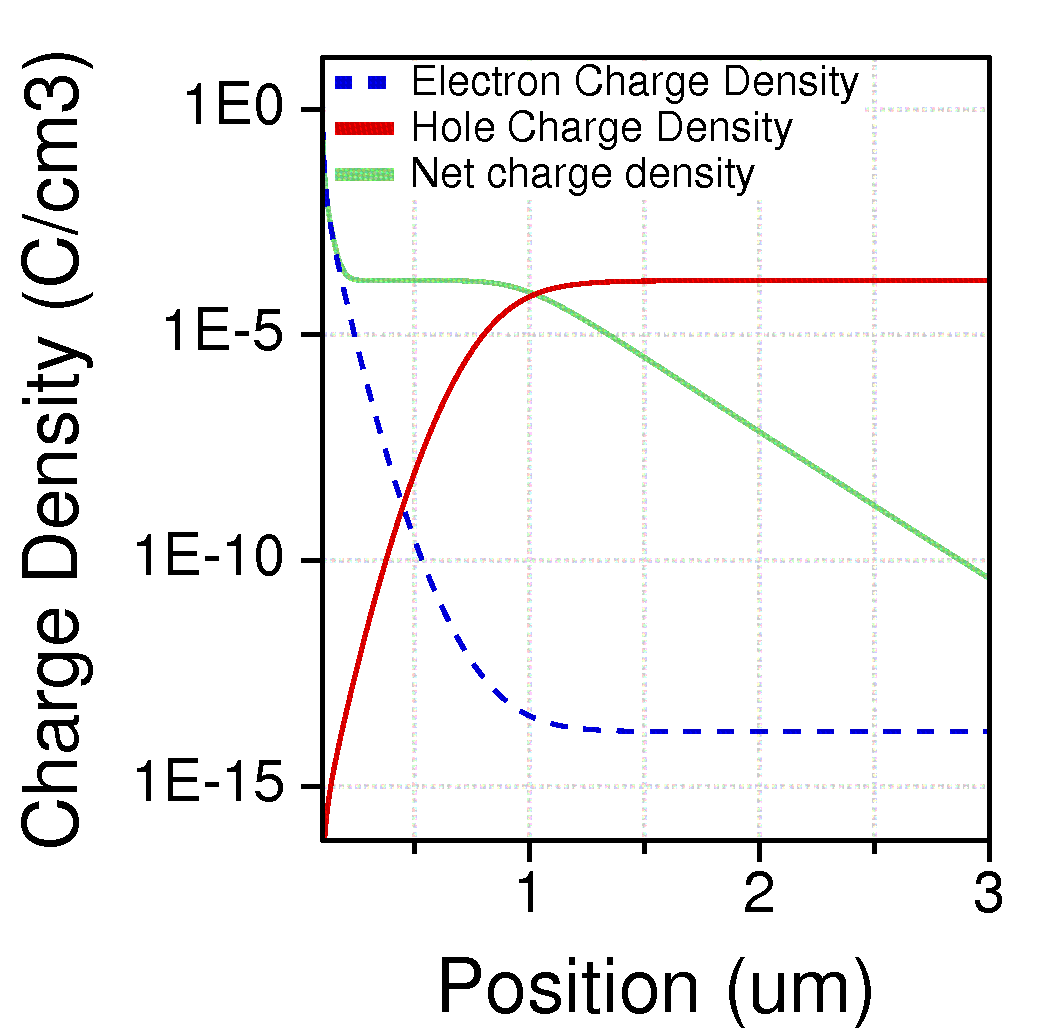 c)  Analytically maximum attainable depletion width,    Numerically WT can be estimated from net charge figure in 2(ii). WT is observed to be ~ 0.7 µm (distance at which net charge falls 10% of the maximum) which is close to analytical figure.d)    	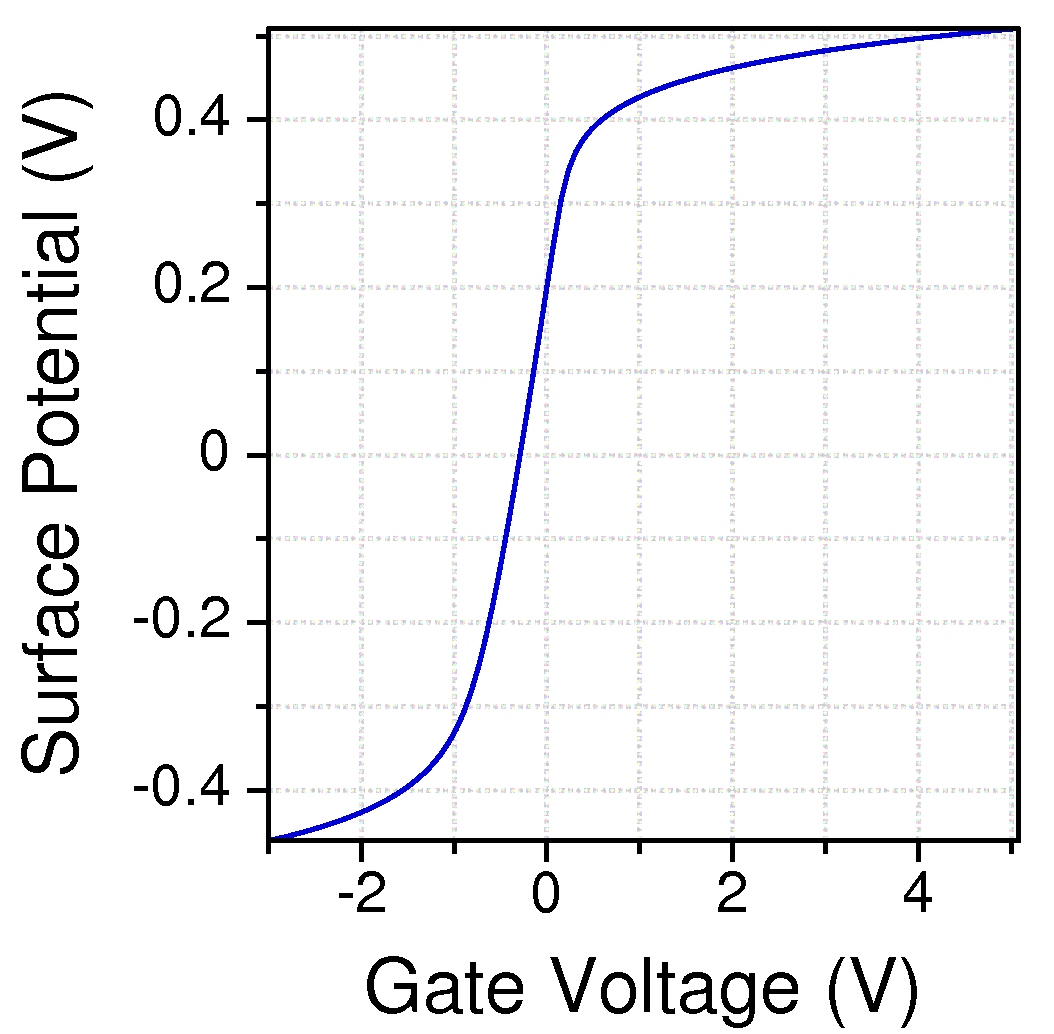 